Publicado en Madrid el 18/07/2019 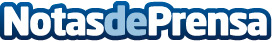 2 de cada 5 españoles tienen problemas para desconectar en vacacionesSegún el análisis de Bizneo HR, casi el 40% necesita al menos dos semanas para conseguirloDatos de contacto:Águeda A. LlorcaDirectora de Comunicación de Bizneo690130275Nota de prensa publicada en: https://www.notasdeprensa.es/2-de-cada-5-espanoles-tienen-problemas-para Categorias: Nacional Sociedad Madrid Cataluña Andalucia Entretenimiento Recursos humanos http://www.notasdeprensa.es